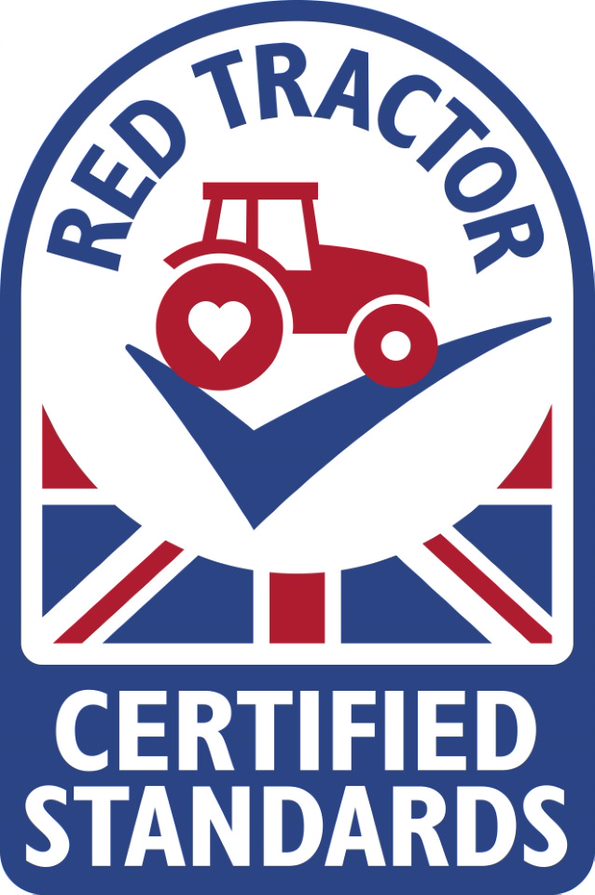 Withdrawal Period DeclarationFor farm to farm sales, this template must be completed by the vendor where an animal is sold whilst under a statutory withdrawal period. Species of animal Holding numberVendor’s nameAddress of holdingTelephone numberEmail address (where applicable)Individual animal(s) identificationMedicine administeredDate of administration (including date treatment ended if multiple treatments)Withdrawal periodDate meat/milk becomes fit for human consumptionKeeper’s signaturePrint nameDate